Integration, tillägg till allmänna motiveringenVi välkomnar nya ålänningar och anser att det finns alla skäl att vi från samhällets sida vidtar åtgärder för att skapa smidig inflyttning och inkludering.För den som är inflyttad är det av stor vikt att så fort som möjligt lära sig språket och finna en plats på arbetsmarknaden. Projektet ”Integration.ax” har haft stor betydelse för personer som flyttat till Åland och för deras möjligheter att inkluderas i samhället. Verksamheten har skötts av Medborgarinstitutet som ett treårigt EU projekt.  Enligt uppgift kommer projektet att avslutas under 2013. Vi anser att de åtgärder som visat sig framgångsrika ska finnas kvar för att tillsammans med nya insatser skapa bra förutsättningar för personer som valt att flytta till Åland från olika delar av världen. Landskapsregeringen bör se till att projektet kan fortsätta som ett eget projekt inom ramen för den samlade integrationspolitiken.Med anledning av det ovanstående föreslår viatt i den allmänna motiveringen under rubriken ”Integrationspolitik” följande mening läggs till: ”Ett motsvarande arbete som skötts inom ramen för projektet Integration.ax fortgår inom ramen för landskapets samlade integrationspolitik.”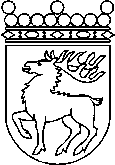 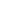 Ålands lagtingBUDGETMOTION nr 19/2012-2013BUDGETMOTION nr 19/2012-2013Vicetalman DatumVtm Viveka Eriksson m.fl.2012-11-16Till Ålands lagtingTill Ålands lagtingTill Ålands lagtingTill Ålands lagtingTill Ålands lagtingMariehamn den 16 november 2012Mariehamn den 16 november 2012Vtm Viveka ErikssonTony AsumaaTorsten SundblomGunnar JanssonKatrin SjögrenMats Perämaa